Publicado en Madrid el 14/11/2018 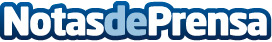 Siete pautas de estilo de vida de Cigna para personas con diabetes Frente a la concepción general, la diabetes no es una enfermedad aguda, no incapacita y no conlleva ingerir alimentos especiales. Es posible llevar una vida normal siguiendo una serie de pautas. La aseguradora de salud resume las más importantes: adherencia terapéutica, deporte, alimentación controlada, precaución en los viajes, etcDatos de contacto:Redacción914115868Nota de prensa publicada en: https://www.notasdeprensa.es/siete-pautas-de-estilo-de-vida-de-cigna-para Categorias: Nacional Medicina Sociedad Seguros http://www.notasdeprensa.es